О внесении изменений в План деятельности Енисейского управления Федеральной службы по надзору в сфере связи, информационных технологий и массовых коммуникаций на 2021 год, утвержденный приказом от 20.11.2020 № 453В соответствии с письмом Управления Роскомнадзора по Сибирскому федеральному округу от 29.03.2021 №4771-08/54 «О направлении согласованного плана профилактических мероприятий для определенного круга лиц в сфере МК на 2021 год» приказываю:1. Изложить пп. 8, 11 п. 4 «Проведение конференций, сборов, семинаров» раздела II Плана деятельности Енисейского управления Федеральной службы по надзору в сфере связи, информационных технологий и массовых коммуникаций на 2021 год, утвержденного приказом руководителя Енисейского управления Федеральной службы по надзору в сфере связи, информационных технологий и массовых коммуникаций  от 20.11.2020 №453 (далее - План деятельности),  в редакции согласно приложению к настоящему приказу.2. Включить пп. 17 в п. 4 «Проведение конференций, сборов, семинаров» раздела II Плана деятельности, изложив его согласно приложению к настоящему приказу.3. Отделу организационной, правовой работы и кадров в течение 3-х дней внести необходимые изменения в соответствующие разделы Плана деятельности, размещенного на Интернет-странице Управления официального сайта Роскомнадзора в сети Интернет: 24.rkn.gov.ru.4. Контроль за исполнением настоящего приказа оставляю за собой.Руководитель Управления	             Н.А. Бурдюкова4. Проведение конференций, сборов, семинаров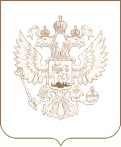 РОСКОМНАДЗОРЕНИСЕЙСКОЕ УПРАВЛЕНИЕ ФЕДЕРАЛЬНОЙ СЛУЖБЫ ПО НАДЗОРУ В СФЕРЕ СВЯЗИ, ИНФОРМАЦИОННЫХ ТЕХНОЛОГИЙ И МАССОВЫХ КОММУНИКАЦИЙПРИКАЗ   06.04.2021                                                                                                           № 103Красноярск№ п/пНаименование мероприятияОтветственный за исполнениеКто привлекаетсяСроки проведения123458Семинар с представителями редакций СМИ и лицензиатов вещателей на тему: «Соблюдение выборного законодательства Российской Федерации»Бурдюкова Наталья АнатольевнаОКНСМК, ТО Абакан, ТО КызылАвгуст 202111Семинар с представителями редакций СМИ на тему: «Ответственность за злоупотребление свободой массовой информации. Актуальные изменения законодательства в сфере СМИ, в том числе разъяснение порядка маркировки материалов НКО ИНО-агентов и ИНО-СМИ. Ответственность владельцев информационных ресурсов в сети "Интернет" за неудаление противоправной информации»Бурдюкова Наталья АнатольевнаОКНСМК, ТО Абакан, ТО КызылСентябрь 202117Семинар с представителями лицензиатов вещателей на тему: «Соблюдение требований законодательства в сфере вещания. Актуальные изменения законодательства в сфере вещания, в том числе разъяснение порядка маркировки материалов НКО ИНО-агентов и ИНО-СМИ»Бурдюкова Наталья АнатольевнаОКНСМК, ТО Абакан, ТО КызылСентябрь 2021